проекту рішення «Про встановлення тарифів на послуги з перевезення
пасажирів у міському автомобільному транспорті»Визначення проблемиПроект рішення виконавчого комітету Городоцької  міської ради «Про встановлення тарифу на послуги   з перевезення пасажирів у міському автобусному маршруті загального користування №161 «АС Городок-вул.Авіаційна» розроблено відповідно до підпункту 2 пункту «а» статті 28 Закону України «Про місцеве самоврядування в Україні», наказу Міністерства транспорту та зв’язку України від 17.11.2009 р. №1175 «Про затвердження Методики розрахунку тарифів на послуги пасажирського автомобільного транспорту».На даний час вартість перевезення пасажирів в міському автотранспорті в автобусах, що працюють на автобусних маршрутах загального користування в режимі «маршрутне таксі» становить 5,00 грн.,  що затверджено рішенням виконавчого комітету від 22.11.2018 року №272.У зв’язку із зростанням складових тарифу, а саме: зростання вартості шин,   запасних частин і матеріалів, зростання мінімальної заробітної плати, діючий тариф не забезпечує рентабельну роботу перевізника, що призвело до необхідності перегляду діючого тарифу.Відповідно до п.1.6. Методики розрахунку тарифів на послуги пасажирського автомобільного транспорту, затвердженої наказом Міністерства транспорту України від 17.11.2009 №1175, перегляд тарифів повинен здійснюватися у зв’язку із зміною умов виробничої діяльності та реалізації послуг, що не залежать від господарської діяльності перевізника.Згідно з розрахунковими (нормативними) витратами  вартість перевезення одного пасажира становить в середньому 8,34 грн. (рентабельність дорівнює нулю).Статтею 28 Закону України «Про місцеве самоврядування в Україні» органам місцевого самоврядування надані повноваження щодо встановлення тарифів на транспортні послуги, у тому числі на перевезення пасажирів і багажу автобусами, які працюють в режимі «маршрутне таксі»  в міському сполученні.На основі розрахунків тарифу підготовлений проект рішення виконавчого комітету «Про встановлення тарифів на послуги з перевезення пасажирів у міському автомобільному транспорті» та розрахунок перевізника.Врегулювання зазначених питань не може бути здійснено за допомогою ринкових механізмів, оскільки відповідно до підпункту 2 пункту «а» ст. 28 Закону України «Про місцеве самоврядування в Україні» (далі - Закон) до відання виконавчих органів сільських, селищних, міських рад належать повноваження щодо встановлення в порядку і межах, визначених законом, тарифів на побутові, комунальні (крім тарифів на теплову енергію, централізоване водопостачання та водовідведення, перероблення та захоронення побутових відходів, послуги з централізованого опалення, послуги з централізованого постачання холодної води послуги з централізованого постачання гарячої води, послуги з водовідведення (з використанням внутрішньобудинкових систем), які встановлюються національною комісією, що здійснює державне регулювання у сферах енергетики та комунальних послуг), транспортні та інші послуги.Цілі державного регулюванняПроект регуляторного акта спрямований на приведення у відповідність тарифу на послуги з перевезення пасажирів в автобусах, що працюють в режимі «маршрутне таксі», до розрахункових витрат перевізника, який надаює такі послуги у місті.Визначення та оцінка альтернативних способів досягнення цілей1. Визначення альтернативних способів Альтернативні способи досягнення поставленої цілі.Вибір найбільш оптимального альтернативного способу досягнення цілейПерегляд тарифу є найбільш оптимальним альтернативним способом досягнення цілей, що забезпечить покриття розрахункових витрат  перевізника, покращення технічного стану та можливість оновлення автотранспортного парку, підвищення якості надання послуг.Механізми та заходи, які забезпечать розв’язання визначеної проблемиГородоцька міська рада, враховуючи проведений виконавчими органами аналіз розрахунків вартості проїзду, результати е-консультацій з громадськістю, розглянувши звернення перевізника, виносить на громадське обговорення питання перегляду тарифу на послуги з перевезення пасажирів у міському автотранспорті у автобусах, які працюють в режимі «маршрутне таксі».Рішення підлягає оприлюдненню.Регуляторний акт має місцевий характер впливу. Дія регуляторного акту поширюється на перевізника, який виконує перевезення пасажирів міським автобусним маршрутом загального користування та з яким виконавчим комітетом  Городоцької  міської ради укладено договір  на перевезення пасажирів.Прийняття зазначеного проекту рішення забезпечить покращення технічного стану та можливість поступового оновлення транспортних засобів, покращення якості транспортних послуг. При цьому результатом підвищення ціни на проїзд стане збільшення витрат громадян на оплату транспортних послуг.Оцінка виконання вимог регуляторного акту залежно від ресурсів, якими розпоряджаються органи виконавчої влади чи органи місцевого самоврядування, фізичні та юридичні особи, які повинні проваджувати або виконувати ці вимогиРегуляторний акт досягне своєї цілі, якщо:- встановлений тариф на проїзд у міському транспорті відповідатиме економічно обґрунтованим витратам перевізника; - робота міського пасажирського автотранспорту буде якісною, зросте культура обслуговування пасажирів; - зменшиться кількість скарг громадян на неналежну якість пасажирських перевезень; - перевізник зможе забезпечити повноцінне та якісне надання автотранспортних послуг населенню із збереженням належної кількості рейсів та маршрутів;- пасажири отримуватимуть належний рівень безпеки руху;- розвиватиметься ринкова інфраструктура пасажирського транспорту у місті.Обґрунтування запропонованого строку дії регуляторного актуТермін дії запропонованого регуляторного акту - до прийняття наступного регуляторного акту, який залежатиме від економічних чинників (динаміка зміни вартості пального, мастильних матеріалів, запчастин, підвищення законодавчо встановленого розміру мінімальної заробітної плати, зміни у податковому законодавстві, тощо).Визначення показників результативності дії регуляторного актуВідстеження результативності застосування   регуляторного	акта здійснюватиметься виконавчим органом Городоцької міської ради шляхом проведення аналізу статистичних даних (середньої вартості пального, мастильних матеріалів, запчастин, кількості рухомого складу, розміру мінімальної заробітної плати водіїв автоперевізника, на яких поширюється дія регуляторного акту) та даних перевізника, який працює на ринку послуг міста.Повторне відстеження результативності дії регуляторного акту проводитиметься через рік після набрання чинності проєкту акту з метою оцінки ефективності його дії.Періодичне відстеження результативності дії регуляторного акта планується здійснювати один раз на три роки.Зауваження і пропозиції щодо регуляторного документу подавати у письмовому вигляді упродовж 30 днів з дня опублікування у ЗМІ за адресою - 81500, м.Городок,майдан Гайдамаків,6 . Проект рішення та аналіз регуляторного впливу розміщені на web-сторінці  Городоцької  міської ради у розділі "Рішення"  "Регуляторна політика".Тест малого підприємництва (М-Тест)

1. Консультації з представниками мікро- та малого підприємництва щодо оцінки впливу регулювання

Консультації щодо визначення впливу запропонованого регулювання на суб'єкта  малого підприємництва та детального переліку процедур, виконання яких необхідне для здійснення регулювання, відбулися  23.06.2021 року.

2. Вимірювання впливу регулювання на суб’єктів мікро- та малого підприємництва:
- кількість суб’єктів господарювання, на яких поширюється регулювання - 1 , питома вага яких складає 100%.

3. Розрахунок витрат суб’єктів малого та мікро- підприємництва на виконання вимог регулювання. Витрати, що несе перевізник при затвердженні даного рішення на одиницю задіяного транспорту становлять 25 грн. (оновлення в салонах транспортних засобів інформацію про зміну вартості проїзду)

4.Бюджетні витрати на адміністрування регулювання суб'єктів малого підприємництва .
Державне регулювання рішення не передбачає утворення нового структурного підрозділу. Орган, який несе витрати пов’язані з розробкою регуляторного акта, контролем за його виконанням, проведенням аналізу та заходів по відстеженню результативності регуляторного акта  -  сектор ЖКГ, інфраструктури та захисту довкілля Городоцької міської ради.

Строк, який займають усі етапи прийняття регуляторного акта здійснюється відповідно до вимог Закону України від 11.09.2003 №1160-ІV «Про засади державної регуляторної політики у сфері господарської діяльності» та з урахуванням Методики проведення аналізу впливу регуляторного акта, затвердженої Постановою Кабінету Міністрів України від 11.03.2004 №308 (зі змінами, затвердженими Постановою Кабінету Міністрів України від 16.12.2015 №1151).*Вартість витрат, пов’язаних з адмініструванням процесу регулювання державними органами, визначається шляхом множення фактичних витрат часу персоналу на заробітну плату спеціаліста відповідної кваліфікації, та на кількість процедур за рік.
Посадовими обов’язками спеціаліста управління транспорту передбачено здійснення на вищенаведеної зазначеної діяльності, тобто додаткових витрат на адміністрування регулювання не передбачається.

5. Розрахунок сумарних витрат суб’єктів малого та мікро- підприємництва, що виникають на виконання вимог регулювання.

6. Розроблення коригуючих (пом’якшувальних) заходів для малого підприємництва щодо запропонованого регулювання.

Для суб’єктів підприємництва, що працюють в транспортній галузі, коригуючим (пом’якшувальним) заходом є можливість коригування тарифів на послуги з перевезення пасажирів та багажу в автомобільному транспорті загального користування, розрахунок яких виконано відповідно Методики, що створить умови для захисту перевізника від впровадження збиткової господарської діяльності, його коригування в спосіб, визначений чинним законодавством України.Вид альтернативиОпис альтернативи1. Збереження діючого тарифуПереваги:незмінні витрати громадян на проїзд;Недоліки:часткова зупинка автотранспорту через неможливість проведення ремонтівпогіршення технічного стану автобусів та якості обслуговування;відтік кваліфікованих водіїв з підприємств.2. Зниження цін на пальне, запчастини.Переваги:- незмінні витрати громадян на проїзд;Недоліки:Даний спосіб не залежить від органів місцевогосамоврядування чи підприємств-перевізників, оскільки вартість пального, запчастин залежить від рівня цін на ринку нафтопродуктів, курсу національної валюти, закупівельних цін на запчастини, розмірів податків тощо. Реалізація обраного способу можлива лише за наявності державного регулювання цін, підвищення та стабілізації курсу національної валюти3. Передбачення вПереваги:міському бюджеті- незмінні витрати громадян на проїзд;компенсації наНедоліки:покриття збитків від- є економічно невиправданим через відсутністьнеповногостимулюючого фактора у автоперевізників до оновленнявідшкодуваннярухомого складу та якісного надання автотранспортнихекономічнопослуг населенню міста,обґрунтованих- створення напруги у видатковій частині міськоговитрат в тарифах безбюджету, звідси - ймовірний перерозподіл видатків заїх змінирахунок інших галузей (освіти, житлово-комунального господарства тощо), звідси - виникнення соціальної напруги у цих галузях4. Перегляд тарифуПереваги:покриття розрахункових витрат  перевізника;покращення технічного стану та можливість оновлення автотранспортного парку;підвищення якості надання послуг;Недоліки:збільшення витрат громадян за проїзд;виникнення соціальної напруги серед мешканців№п/пВид консультаційКількість учасниківОсновні результати консультацій (опис)1Консультації з громадкістюусі бажаючіВизначення оптимального розміру нового тарифу на послуги з пасажирських перевезень в автомобільному транспорті загального користування№ п/пВитратиЗа перший рікЗа два рокиЗа п'ять років1Витрати на оборотні активи (25 грн.* 2 од. транспорту = 50 грн./міс.50 ,0100,0250,00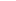 Процедура регулювання суб’єктів малого й мікро підприємництваПланові витрати часу на процедуру,(години)Вартість часу співробітника органу державної влади відповідної категорії заробітна плата грн./годину)Оцінка кількості процедур за рікВитрати на адміністрування (за рік),грн.Витрати на адміністрування (за 2 роки),грн.Витрати на адміністрування (за 5 років),грн.1Підготовка, організація обговорення та надання на затвердження виконавчого комітету ЛМР876,381611,041222,083055,22Проведення процедур з перевірки результативності дії регуляторного акту276,381152,76305,52763,83Внесення відповідних змін до паспортів маршрутів276,381152,76305,52763,8Разом за рікРазом за рікРазом за рікРазом за рік916,562291,44582,8№ п/пПоказникПерший рік регулювання, грн.За два роки, грн.За п’ять років, грн.1Сумарні витрати суб’єктів малого та мікро підприємництва на виконання запланованого регулювання50,0100,0250,02Бюджетні витрати на адміністрування регулювання суб’єктів малого та мікро підприємництва916,562291,44582,83Сумарні витрати на виконання запланованого регулювання (рядки 1+2)966,562391,44832,8